                                                                          Tony Wu, Principal                                                                                                                                                       		                                                                                                                                                                                                                        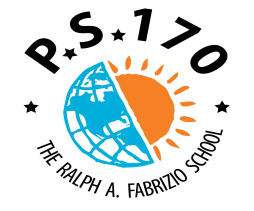 Dianne Gounardes, Assistant Principal                                                                                                                                                                                                                                               Dana Parentini, Assistant Principal                                                                                                                                                                                                                                                                                     Therese Mulkerrins, Dean                                                                                                                                                                                                                                                                                                                                                                                                                                                                                                                                                                                                                                                                 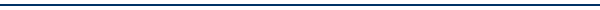 7109 6th Avenue    Brooklyn, NY 11209     Tel. 718-748-0333     Fax 718-921-6351    www.PS170.comGrado 5 IXL / Go Math! alineación

Se adjunta un calendario de estimulación para el currículo de matemáticas de su hijo para el año. Las fechas son flexibles y deben utilizarse como guía para lo que su hijo está aprendiendo en la escuela. La tercera columna tiene la Habilidad IXL alineado enumerado para cada capítulo. Esta hoja le ayudará a elegir las actividades apropiadas para su hijo para completar en la página web IXL. Por favor, haga practicar a su hijo en matemáticas IXL todos los días y tratar de cubrir todas las habilidades!

Cómo encontrar el nivel correcto en IXL según el calendario de estimulación:

1. Ir al sitio web IXL (www.ixl.com)
2. Entrar con nombre de usuario y la contraseña de su hijo
3. Haga clic en la pestaña en la parte izquierda de grado de su hijo.
4. Haga clic en un enlace que se corresponde con el IXL Skill/Standard que su hijo está trabajando en la escuela (por ejemplo: B.3)
5. Comience asignación prácticaGo Math!DatesIXL Skill/StandardsChapter 1September 9- October 11A.1, A.2, A.11, F.3, F.4, F.5, F.6, F.10, F.11, F.12, F.13, F.14, F.15, F.16, F.17, Q.1, Q.2, Q.4Chapter 2October 15-October 31H.1, H.2, H.3, H.4, H.8, H.9, H.10, H.11, H.14Chapter 3November 1- November 20C.1, C.2, C.3, C.4, C.5, C.6, C.7, C.8, D.4, E.1, E.2, E.3, E.4, E.5, E.6, G.10Chapter 4November 21- December 6G.2, G.3, G.4, G.5, G.6, G.7, G.8, G.9Chapter 5December 9- December 20H.7, H.12, I.1, I.2, I.3, I.4, I.5, P.3, P.4, U.1, U.2Chapter 6January 2- January 15L.2, L.3, L.4, M.2, M.4, M.5, M.6, M.7, M.8, M.9, M.10, M.12, M.13, M.14, M.15, M.16Chapter 7January 16- February 4B.16, B.21, N.1, N.2, N.3, N.4, N.5, N.6, N.7, N.11, N.12, N.13, N.15, P.5, P.6 Chapter 8February 5- February 14L.1, O.1, O.2, O.3Chapter 9February 24- March 7Q.7, Q.8, Q.10, R.1, R.2, R.3, R.4, R.5, S.10, S.11Chapter 10March 10- March 21W.3, W.4, W.5, W.6, W.7, W.8Chapter 11March 24-April 10B.1, B.2, B.3, B.4, B.5, B.6, B.7, B.22, B.23, B.24